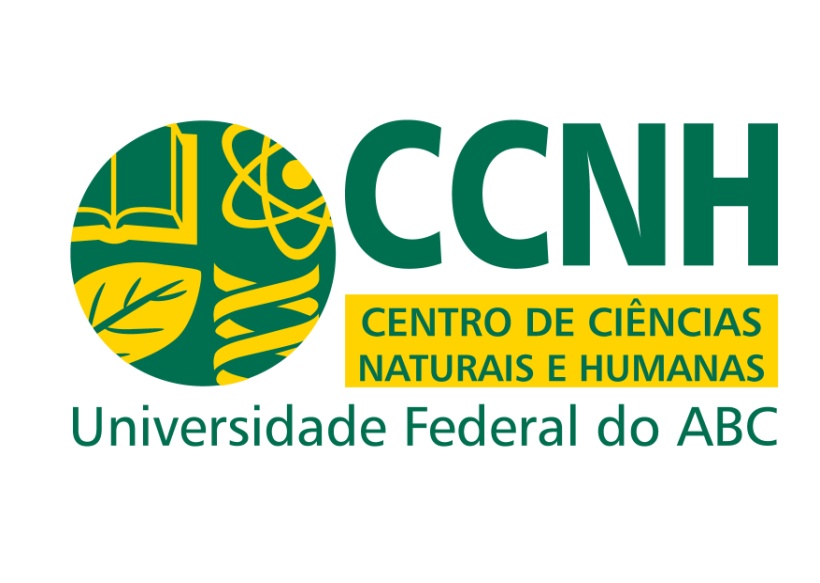 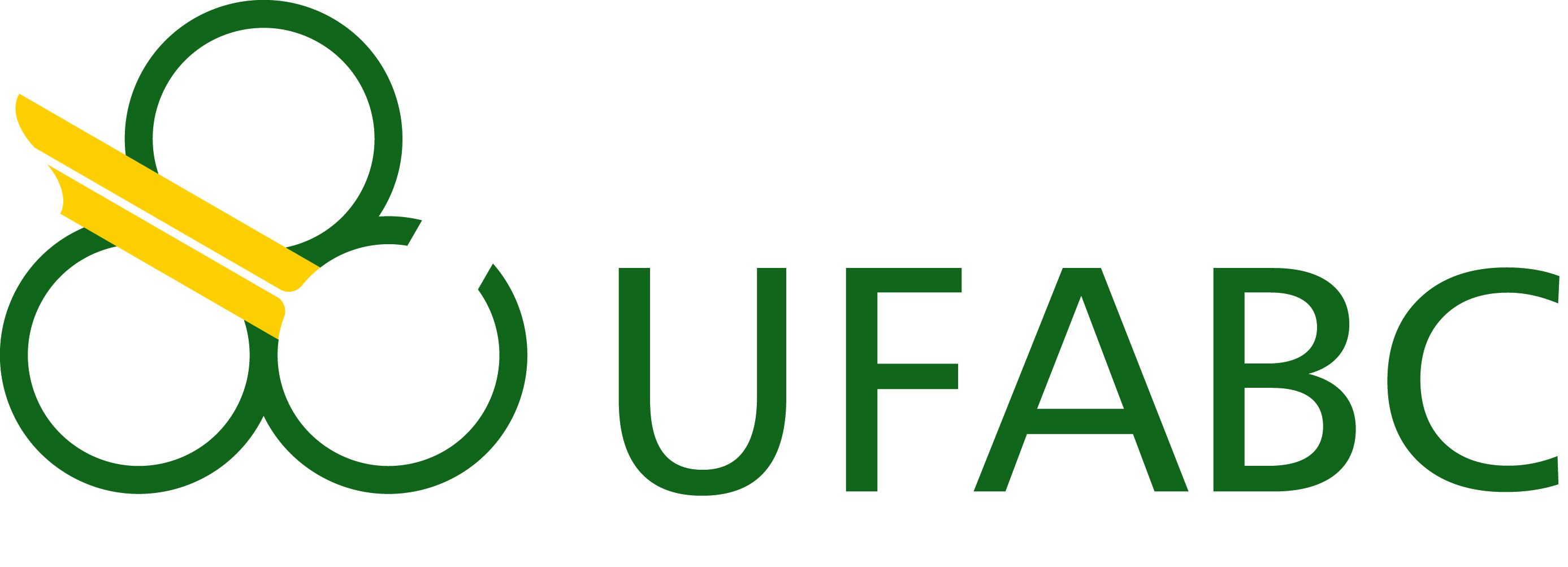 CERTIFICADOCertificamos que (inserir nome)  apresentou o trabalho intitulado “(inserir o título)”, no evento “(nome do evento)”, no dia XX/XX/20XX, com carga horária de XXhoras.São Bernardo do Campo, XX de XXX de 20xx.						Prof. Dr. XXXXcargo